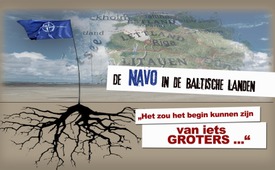 De NAVO in de Baltische landen ... ” het zou het begin kunnen zijn van iets groters”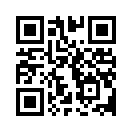 De Amerikaanse vicepresident, Mike Pence, ontmoette op 31 juli 2017 de staatshoofden van de drie Baltische staten Estland, Letland en Litouwen in de Estlandse hoofdstad Tallinn. Hij bezocht bovendien de soldaten van het in Estland gestationeerde NAVO-bataljon. Volgens de diplomatieke correspondent van SRF, Fredy Gsteiger, gaat het bij de ondertussen parate NAVO-gevechtsgroepen in Estland om 1.000 man onder Brits commando, 1.000 onder Canadese leiding in Letland en 1.000 in Litouwen onder Duitse leiding. Hierbij komen 1.000 Amerikaanse soldaten in Polen.De Amerikaanse vicepresident, Mike Pence, ontmoette op 31 juli 2017 de staatshoofden van de drie Baltische staten Estland, Letland en Litouwen in de Estlandse hoofdstad Tallinn. Hij bezocht bovendien de soldaten van het in Estland gestationeerde NAVO-bataljon. Volgens de diplomatieke correspondent van SRF, Fredy Gsteiger, gaat het bij de ondertussen parate NAVO-gevechtsgroepen in Estland om 1.000 man onder Brits commando, 1.000 onder Canadese leiding in Letland en 1.000 in Litouwen onder Duitse leiding. Hierbij komen 1.000 Amerikaanse soldaten in Polen. Volgens Gsteiger is deze aanwezigheid vérstrekkend symbolisch en een teken aan Moskou dat het binnentrekken in de Baltische landen een prijs heeft.
Maar hoe is dat ook alweer met de NAVO? Gaat het hen er echt om bedreigde volksgroepen te beschermen tegen agressors en om vrede te garanderen? 
Uitsluitsel over deze vraag geeft de Amerikaanse econoom Sean Gervasi in zijn voordracht van 13/14 januari '96 in Praag. Gervasi begon zijn politieke carrière als economisch adviseur van John F. Kennedy in het Witte Huis. Eind jaren '80  concentreerde hij zich op de koude oorlog en toonde aan, welke factoren beslissend waren voor de instorting van de Sovjet Unie. Begin van de jaren 90, leidde Gervasi een onderzoeksteam dat informatie verzamelde en zich documenteerde over de rol van Amerika en de NAVO in relatie met het uiteenvallen van Joegoslavië. Weer typisch, stierf hij onverwacht aan maagkanker op 19 juni '96 op 63 jaar,  enkele maanden na zijn voordracht in Belgrado (Joegoslavië). Echter, gedetailleerde omstandigheden omtrent zijn dood zijn niet bekend. 
Hier volgen enkele uittreksels uit zijn voordracht van januari '96 met als titel : “Waarom is de NAVO in Joegoslavië?” Hierin wordt uitsluitsel gegeven over de echte beweegredenen van de NAVO.
- “Het Noord-Atlantisch Verdediging Pact (NAVO) werd in '49 opgericht met het doel West-Europa te beschermen voor een mogelijke militaire agressie van de Sovjet Unie. Met de opheffing van de Sovjet Unie op 21 december '91, verdween zo'n mogelijke  agressie ... als dat ooit heeft bestaan ..." 
- “Toch begonnen bepaalde groepen binnen de NAVO-landen bijna onmiddellijk aan te dringen op een ‘vernieuwing’ van de NAVO - en zelfs op een uitbreiding naar Midden-  en Oost-Europa. De NAVO moest nieuwe redenen vinden om haar bestaan te rechtvaardigen. Het idee dat westerse landen, ondanks het einde van de koude oorlog, geconfronteerd konden worden met veiligheidsproblemen, speelde daarbij de belangrijkste rol. Dit moest het bestaan van de NATO voor altijd rechtvaardigen en  het toenmalige Joegoslavië was daarvoor een test.” Het bestaande inzetbereik van de NAVO in '91 beperkte zich tot het zogenaamde alliantie geval. D.w.z. dat, in het geval van een gewapende aanval op een NAVO-land, alle andere NAVO-landen militaire hulp zouden bieden. 
- Gervasi zag echter de werkelijke reden voor het in stand houden van de NAVO nl. de leiding van Amerika in Europa,  en om dit globaal te waarborgen. Het verval van Joegoslavië, dat ontstond door de burgeroorlogen in Joegoslavië, is een voortzetting van het verval van de Sovjet Unie en een eerste stap naar de uitbreiding van de NAVO naar het oosten. 
- “Het is belangrijk om te zien dat de NAVO bijna vanaf het begin van de crisis in Joegoslavië zichzelf in het spel probeerde te brengen. Deze inmenging werd duidelijk toen zij in '92 een groep van zo'n 100 man naar Bosnië-Herzegovina stuurde, waar zij een militair hoofdkwartier inrichtten onder het voorwendsel de VN-strijdkrachten in Bosnië te ondersteunen. Een NAVO-diplomaat beschreef deze operatie als volgt: ‘Dat is een heel voorzichtige eerste stap, waarover wij zeker niet veel drukte willen maken. Maar het zou het begin kunnen zijn van iets groter… men zou kunnen zeggen dat de NAVO nu een voet tussen de deur heeft. Het is niet zeker dat wij de deur kunnen openen, maar we zijn ermee begonnen.” 
- In '96 is er al een bijzonder commando van ongeveer 60.000 man geweest, uitgerust met tanks, gepantserde voertuigen en artillerie. Zij werden ondersteund door aanzienlijke lucht- en zeestrijdkrachten onder het voorwendsel, het verdrag van Dayton van einde '95 door te zetten om de oorlog in Bosnië te beëindigen. 

In '99 kwam het tot dit “iets groters”, zoals Gervasi voorzag. De luchtmacht van de NAVO vloog 79 dagen aanvallend op Joegoslavië, wierp 14.000 bommen en doodde meer dan 2.000 burgers. Kla.tv berichtte in meerdere uitzendingen over deze aanval, die in strijd is met het volkerenrecht en zonder VN-mandaat. Het is belangrijk om te begrijpen dat, met betrekking tot de aanwezigheid van de NAVO juist in de Baltische landen, het conflict in Joegoslavië volgens Gervasi nooit ging over een etnisch veroorzaakt conflict tussen Kroaten, Serviërs, Bosnische moslims en later Kosovo-Albanezen. Dat is “ver van de werkelijkheid”. Het hoofdprobleem in Joegoslavië was vanaf  het begin “de inmenging in binnenlandse aangelegenheden van het land”. “Nadat het sociaal-democratisch Joegoslavië in de lente van '92 een industriële basis  en een groot leger had, moest dit land worden vernietigd”, aldus Gervasi.  De NAVO in Joegoslavië ging erom “operaties te ontwikkelen” die zouden leiden tot een offensieve inzet van de NAVO, naast haar tot dan toe defensief bereik. Dit gebeurde met behulp van oorlogspropaganda en door politieke - en mediamieke rugdekking van sleutellanden. 
Men moet nu heel kritisch observeren en documenteren of de operaties en de regelmatige manoeuvres in de Baltische landen “het begin zullen zijn van iets groters” ... tot aan een wereldoorlog.door ddBronnen:http://www.srf.ch/news/international/die-balten-befuerchten-von-den-russen-ueberrollt-zu-werden

https://de.wikipedia.org/wiki/NATO#NATO_Enhanced_Forward_Presence

http://antikrieg.com/aktuell/2017_03_25_warum.htm

http://www.workers.org/ww/1997/gervasi.html

https://www.heise.de/tp/features/Der-Westen-probt-den-hybriden-Aufstand-3784080.htmlDit zou u ook kunnen interesseren:---Kla.TV – Het andere nieuws ... vrij – onafhankelijk – ongecensureerd ...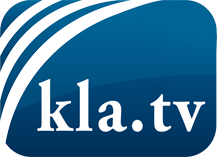 wat de media niet zouden moeten verzwijgen ...zelden gehoord van het volk, voor het volk ...nieuwsupdate elke 3 dagen vanaf 19:45 uur op www.kla.tv/nlHet is de moeite waard om het bij te houden!Gratis abonnement nieuwsbrief 2-wekelijks per E-Mail
verkrijgt u op: www.kla.tv/abo-nlKennisgeving:Tegenstemmen worden helaas steeds weer gecensureerd en onderdrukt. Zolang wij niet volgens de belangen en ideologieën van de kartelmedia journalistiek bedrijven, moeten wij er elk moment op bedacht zijn, dat er voorwendselen zullen worden gezocht om Kla.TV te blokkeren of te benadelen.Verbindt u daarom vandaag nog internetonafhankelijk met het netwerk!
Klickt u hier: www.kla.tv/vernetzung&lang=nlLicence:    Creative Commons-Licentie met naamgeving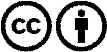 Verspreiding en herbewerking is met naamgeving gewenst! Het materiaal mag echter niet uit de context gehaald gepresenteerd worden.
Met openbaar geld (GEZ, ...) gefinancierde instituties is het gebruik hiervan zonder overleg verboden.Schendingen kunnen strafrechtelijk vervolgd worden.